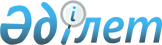 Қазақстан Республикасының Қаржы министрлігі Қаржы мониторингі комитетінің экономикалық тергеп-тексеру қызметі лауазымдарының санаттарына қойылатын біліктілік талаптарын бекіту туралыҚазақстан Республикасы Қаржы министрінің м.а. 2020 жылғы 30 маусымдағы № 646 бұйрығы
      "Құқық қорғау қызметі туралы" 2011 жылғы 6 қаңтардағы Қазақстан Республикасының Заңы 29-бабының 3-тармағына сәйкес БҰЙЫРАМЫН: 
      1. Қоса беріліп отырған Қазақстан Республикасының Қаржы министрлігі Қаржы мониторингі комитетінің экономикалық тергеп-тексеру қызметі лауазымдарының санаттарына қойылатын біліктілік талаптары бекітілсін.
      2. Қазақстан Республикасы Қаржы министрлігінің Қаржы мониторингі комитеті заңнамада белгіленген тәртіппен:
      1) осы бұйрықтың қазақ тіліндегі және орыс тіліндегі көшірмелерін Қазақстан Республикасы Әділет министрлігінің "Заңнама және құқықтық ақпарат институты" шаруашылық жүргізу құқығындағы республикалық мемлекеттік кәсіпорнына Қазақстан Республикасы Нормативтік құқықтық актілерінің эталондық бақылау банкіне ресми жариялау және енгізу үшін жолдауды;
      2) осы бұйрықты Қазақстан Республикасы Қаржы министрлігінің интернет-ресурсында орналастыруды қамтамасыз етсін.
      3. Осы бұйрық қол қойған күнінен бастап күшіне енеді. Қазақстан Республикасының Қаржы министрлігі қаржы мониторингі органдарының экономикалық тергеп-тексеру қызметі лауазымдары санаттарына қойылатын біліктілік талаптары
					© 2012. Қазақстан Республикасы Әділет министрлігінің «Қазақстан Республикасының Заңнама және құқықтық ақпарат институты» ШЖҚ РМК
				
      Министрдің
міндетін атқарушы 

Б. Шолпанкулов
Қазақстан Республикасы
Қаржы министрінің
міндетін атқарушысының
2020 жылғы 30 маусымы
№ 646 бұйрығымен
бекітілген
Санат
Лауазымның атауы
Біліміне қойылатын талаптар
Өтілге қойылатын талаптар
Тәжірибелік біліктілік
Денсаулық жағдайына қарай талаптары
1. Қазақстан Республикасы Қаржы министрлігінің Қаржы мониторингі органдары орталық аппаратының экономикалық тергеп-тексеру қызметі лауазымдары санаттарына қойылатын біліктілік талаптары
1. Қазақстан Республикасы Қаржы министрлігінің Қаржы мониторингі органдары орталық аппаратының экономикалық тергеп-тексеру қызметі лауазымдары санаттарына қойылатын біліктілік талаптары
1. Қазақстан Республикасы Қаржы министрлігінің Қаржы мониторингі органдары орталық аппаратының экономикалық тергеп-тексеру қызметі лауазымдары санаттарына қойылатын біліктілік талаптары
1. Қазақстан Республикасы Қаржы министрлігінің Қаржы мониторингі органдары орталық аппаратының экономикалық тергеп-тексеру қызметі лауазымдары санаттарына қойылатын біліктілік талаптары
1. Қазақстан Республикасы Қаржы министрлігінің Қаржы мониторингі органдары орталық аппаратының экономикалық тергеп-тексеру қызметі лауазымдары санаттарына қойылатын біліктілік талаптары
1. Қазақстан Республикасы Қаржы министрлігінің Қаржы мониторингі органдары орталық аппаратының экономикалық тергеп-тексеру қызметі лауазымдары санаттарына қойылатын біліктілік талаптары
С-FM-1
Төрағаның орынбасары
Нақты лауазымның функционалдық бағыттарына сәйкес келетін жоғары кәсіби білімі.
1) құқық қорғау, арнаулы мемлекеттік органдарда немесе әскери қызметте жұмыс өтілі он жылдан кем емес, оның ішінде C-GP-2, C-OGP-1, C-AGP-1, В-PK-2, В-PKО-1, C-SV-2, C-SVО-1, C-SVU-1, С-FM-2, С-FMО-1 санаттарынан төмен емес лауазымдарда бір жылдан кем емес;

2) арнаулы мемлекеттік органдарда не әскери қызметте жұмыс өтілі он жылдан кем емес, оның ішінде басқарушы лауазымдарда төрт жылдан кем емес;

3) судья лауазымында жұмыс өтілі он бір жылдан кем емес;

4) мемлекеттік қызметте жұмыс өтілі он бір жылдан кем емес, оның ішінде саяси лауазымдарда не "А" корпусының лауазымдарында не А-1, В-1, С-1, C-O-1, D-1, D-O-1 санаттарынан төмен емес лауазымдарда бір жылдан кем емес;

5) осы санаттардағы нақты лауазымның функционалдық бағыттарына сәйкес салаларда жұмыс өтілі он екі жылдан кем емес, оның ішінде басқарушы лауазымдарда алты жылдан кем емес.
Осы лауазым бойынша функционалдық міндеттерін орындау үшін қажетті міндетті білімінің, икемінің және дағдысының болуы.
Құқық қорғау қызметін жүзеге асыру үшін денсаулық жағдайы бойынша жарамдылығы.
С-FM-2
Департамент басшысы
Нақты лауазымның функционалдық бағыттарына сәйкес келетін жоғары кәсіби білімі.
1) құқық қорғау қызметінде жұмыс өтілі сегіз жылдан кем емес, оның ішінде C-GP-3, C-OGP-3, В-PK-3, C-SV-3, С-SVО-2, C-SVU-2, C-SN-2, С-SSP-2, C-SGU-3, С-FMО-2 немесе нақты құрылымдық бөлімшенің штат кестесінде көзделген келесі төмен тұрған санатының лауазымында бір жылдан кем емес;

2) арнаулы мемлекеттік органдарда не әскери қызметте оның ішінде басқарушы лауазымдарда жұмыс өтілі екі жылдан кем емес;

3) судья лауазымында жұмыс өтілі он жылдан кем емес;

4) мемлекеттік қызметте жұмыс өтілі он жылдан кем емес, оның ішінде саяси лауазымдарда немесе "А" корпусының лауазымдарында немесе А-2, В-2, С-2, C-O-2, D-2, D-O-2, Е-1 санаттарынан төмен емес лауазымдарда бір жылдан кем емес;

5) осы санаттардағы нақты лауазымның функционалдық бағыттарына сәйкес салаларда жұмыс өтілі он бір жылдан кем емес, оның ішінде басқарушы лауазымдарда бес жылдан кем емес;

6) Президенттік жастар кадр резервіне алынған адамдар үшін жұмыс өтілі бес жылдан кем емес (C-OGP-1, В-PKО-1, C-SV-2, С-SVО-1, C-SVU-1, С-FMО-1 санаттары лауазымдарын қоспағанда).
Осы лауазым бойынша функционалдық міндеттерін орындау үшін қажетті міндетті білімінің, икемінің және дағдысының болуы.
Құқық қорғау қызметін жүзеге асыру үшін денсаулық жағдайы бойынша жарамдылығы.
С-FM-3
Басқарма басшысы
Нақты лауазымның функционалдық бағыттарына сәйкес келетін жоғары кәсіби білімі.
1) құқық қорғау қызметінде жұмыс өтілі алты жылдан кем емес, оның ішінде C-GP-5, C-OGP-5, C-RGP-2, C-AGP-6, C-KGP-3, C-OKGP-3, В-PK-5, В-PKО-4, C-SV-5, С-SVО-4, C-SVR-3, C-SVU-4, C-SN-4, С-SSP-4, C-SGU-7, С-FM-4, С-FMО-4 немесе нақты құрылымдық бөлімшенің штат кестесінде көзделген келесі төмен тұрған санатының лауазымынан төмен емес;

2) арнаулы мемлекеттік органдарда не әскери қызметте не судья лауазымында жұмыс өтілі бес жылдан кем емес;

3) мемлекеттік қызметте жұмыс өтілі жеті жылдан кем емес, оның ішінде саяси лауазымдарда не "А" корпусының лауазымдарында не А-4, В-5, С-4, C-O-5, C-R-2, D-4, D-O-4, Е-3, E-R-2, E-G-1 санаттарынан төмен емес лауазымдарда бір жылдан кем емес;

4) осы санаттардағы нақты лауазымның функционалдық бағыттарына сәйкес салаларда жұмыс өтілі сегіз жылдан кем емес, оның ішінде басқарушы лауазымдарда үш жылдан кем емес;

5) Президенттік жастар кадр резервіне алынған адамдар үшін жұмыс өтілі бес жылдан кем емес.
Осы лауазым бойынша функционалдық міндеттерін орындау үшін қажетті міндетті білімінің, икемінің және дағдысының болуы.
Құқық қорғау қызметін жүзеге асыру үшін денсаулық жағдайы бойынша жарамдылығы.
С-FM-4
Басқарма басшысының орынбасары
Нақты лауазымның функционалдық бағыттарына сәйкес келетін жоғары кәсіби білімі.
1) құқық қорғау қызметінде жұмыс өтілі бес жылдан кем емес, оның ішінде C-GP-6, C-OGP-6, C-RGP-3, C-AGP-7, C-KGP-4, C-OKGP-4, В-PK-6, В-PKО-5, C-SV-8, С-SVО-5, C-SVR-4, C-SVU-5, C-SN-6, С-SSP-5, C-SGU-8, С-FM-5 (аса маңызды істер жөніндегі тергеуші, аса маңызды істер жөніндегі жедел уәкіл (анықтаушы)) санаттарынан төмен емес лауазымдарда немесе нақты құрылымдық бөлімшенің штат кестесінде көзделген келесі төмен тұрған санатының лауазымында бір жылдан кем емес;

2) арнаулы мемлекеттік органдарда не әскери қызметте не судья лауазымында жұмыс өтілі бес жылдан кем емес;

3) мемлекеттік қызметте жұмыс өтілі алты жылдан кем емес;

4) осы санаттардағы нақты лауазымның функционалдық бағыттарына сәйкес салаларда жұмыс өтілі жеті жылдан кем емес;

5) Президенттік жастар кадр резервіне алынған адамдар үшін жұмыс өтілі бес жылдан кем емес.
Осы лауазым бойынша функционалдық міндеттерін орындау үшін қажетті міндетті білімінің, икемінің және дағдысының болуы.
Құқық қорғау қызметін жүзеге асыру үшін денсаулық жағдайы бойынша жарамдылығы.
С-FM-5
Аса маңызды істер жөніндегі тергеуші, аса маңызды істер жөніндегі жедел уәкіл (анықтаушы)
Нақты лауазымның функционалдық бағыттарына сәйкес келетін жоғары кәсіби білімі.
1) құқық қорғау қызметінде жұмыс өтілі үш жылдан кем емес;

2) арнаулы мемлекеттік органдарда не әскери қызметте не судья лауазымында жұмыс өтілі төрт жылдан кем емес;

3) мемлекеттік қызметте жұмыс өтілі төрт жылдан кем емес;

4) осы санаттардағы нақты лауазымның функционалдық бағыттарына сәйкес салаларда жұмыс өтілі алты жылдан кем емес;

5) Президенттік жастар кадр резервіне алынған адамдар үшін жұмыс өтілі бес жылдан кем емес.
Осы лауазым бойынша функционалдық міндеттерін орындау үшін қажетті міндетті білімінің, икемінің және дағдысының болуы.
Құқық қорғау қызметін жүзеге асыру үшін денсаулық жағдайы бойынша жарамдылығы.
С-FM-5
Аға тергеуші, аға жедел уәкіл (анықтаушы), аға маман
Нақты лауазымның функционалдық бағыттарына сәйкес келетін жоғары кәсіби білімі.
1) арнаулы мемлекеттік органдарда не әскери қызметте не судья лауазымында жұмыс өтілі екі жылдан кем емес;

2) мемлекеттік қызметте жұмыс өтілі үш жылдан кем емес;

3) осы санаттардағы нақты лауазымның функционалдық бағыттарына сәйкес салаларда жұмыс өтілі бес жылдан кем емес;

4) Президенттік жастар кадр резервіне алынған адамдар үшін жұмыс өтілі бес жылдан кем емес.
С-FM-6
Тергеуші, жедел уәкіл (анықтаушы), маман
Нақты лауазымның функционалдық бағыттарына сәйкес келетін жоғары кәсіби білімі.
1) арнаулы мемлекеттік органдарда не әскери қызметте не судья лауазымында жұмыс өтілі бір жылдан кем емес;

2) мемлекеттік қызметте жұмыс өтілі екі жылдан кем емес;

3) осы санаттардағы нақты лауазымның функционалдық бағыттарына сәйкес салаларда жұмыс өтілі төрт жылдан кем емес;

4) Президенттік жастар кадр резервіне алынған адамдар үшін жұмыс өтілі бес жылдан кем емес.
Осы лауазым бойынша функционалдық міндеттерін орындау үшін қажетті міндетті білімінің, икемінің және дағдысының болуы.
Құқық қорғау қызметін жүзеге асыру үшін денсаулық жағдайы бойынша жарамдылығы.
2. Қазақстан Республикасы Қаржы министрлігінің Қаржы мониторингі комитетінің органдары аумақтық бөлімшелерінің экономикалық тергеп-тексеру қызметі лауазымдарының санаттарына қойылатын біліктілік талаптары
2. Қазақстан Республикасы Қаржы министрлігінің Қаржы мониторингі комитетінің органдары аумақтық бөлімшелерінің экономикалық тергеп-тексеру қызметі лауазымдарының санаттарына қойылатын біліктілік талаптары
2. Қазақстан Республикасы Қаржы министрлігінің Қаржы мониторингі комитетінің органдары аумақтық бөлімшелерінің экономикалық тергеп-тексеру қызметі лауазымдарының санаттарына қойылатын біліктілік талаптары
2. Қазақстан Республикасы Қаржы министрлігінің Қаржы мониторингі комитетінің органдары аумақтық бөлімшелерінің экономикалық тергеп-тексеру қызметі лауазымдарының санаттарына қойылатын біліктілік талаптары
2. Қазақстан Республикасы Қаржы министрлігінің Қаржы мониторингі комитетінің органдары аумақтық бөлімшелерінің экономикалық тергеп-тексеру қызметі лауазымдарының санаттарына қойылатын біліктілік талаптары
2. Қазақстан Республикасы Қаржы министрлігінің Қаржы мониторингі комитетінің органдары аумақтық бөлімшелерінің экономикалық тергеп-тексеру қызметі лауазымдарының санаттарына қойылатын біліктілік талаптары
С-FMО-1
Департамент басшысы
Нақты лауазымның функционалдық бағыттарына сәйкес келетін жоғары кәсіби білімі.
1) құқық қорғау қызметінде жұмыс өтілі сегіз жылдан кем емес, оның ішінде C-GP-3, C-OGP-3, C-AGP-3, В-PK-3, В-PKО-2, C-SV-3, С-SVО-2, C-SVU-2, C-SN-2, С-SSP-2, C-SGU-3, С-FMО-2 санаттарынан төмен емес лауазымдарда не нақты құрылымдық бөлімшенің штат кестесінде көзделген келесі төмен тұрған санатының лауазымында бір жылдан кем емес;

2) арнаулы мемлекеттік органдарда не әскери қызметте жұмыс өтілі сегіз жылдан кем емес, оның ішінде басқарушы лауазымдарда екі жылдан кем емес;

3) судья лауазымында жұмыс өтілі он жылдан кем емес;

4) мемлекеттік қызметте жұмыс өтілі он жылдан кем емес, оның ішінде саяси лауазымдарда не "А" корпусының лауазымдарында не А-2, В-2, С-2, C-O-2, D-2, D-O-2, Е-1 санаттарынан төмен емес лауазымдарда бір жылдан кем емес;

5) осы санаттардағы нақты лауазымның функционалдық бағыттарына сәйкес салаларда жұмыс өтілі он бір жылдан кем емес, оның ішінде басқарушы лауазымдарда бес жылдан кем емес;

6) Президенттік жастар кадр резервіне алынған адамдар үшін жұмыс өтілі бес жылдан кем емес (C-OGP-1, В-PKО-1, C-SV-2, C-SVО-1, C-SVU-1, С-FMО-1 санаттарының лауазымдарын қоспағанда).
Осы лауазым бойынша функционалдық міндеттерін орындау үшін қажетті міндетті білімінің, икемінің және дағдысының болуы.
Құқық қорғау қызметін жүзеге асыру үшін денсаулық жағдайы бойынша жарамдылығы.
С-FMО-2
Департамент басшысының орынбасары
Нақты лауазымның функционалдық бағыттарына сәйкес келетін жоғары кәсіби білімі.
1) құқық қорғау қызметінде жұмыс өтілі жеті жылдан кем емес, оның ішінде C-GP-4, C-OGP-4, C-RGP-1, C-AGP-4, C-KGP-2, C-OKGP-2, В-PK-4, В-PKО-3, C-SV-4, С-SVО-3, C-SVR-1, C-SVU-3, C-SN-3, С-SSP-3, C-SGU-5, С-FM-3, С-FMО-3 санаттарынан төмен емес лауазымдарда не нақты құрылымдық бөлімшенің штат кестесінде көзделген келесі төмен тұрған санатының лауазымында бір жылдан кем емес;

2) арнаулы мемлекеттік органдарда не әскери қызметте жұмыс өтілі жеті жылдан кем емес, оның ішінде басқарушы лауазымдарда бір жылдан кем емес;

3) судья лауазымында жұмыс өтілі тоғыз жылдан кем емес;

4) мемлекеттік қызметте жұмыс өтілі тоғыз жылдан кем емес, оның ішінде саяси лауазымдарда не "А" корпусының лауазымдарында не А-3, В-3, С-3, C-O-3, C-R-1, D-3, D-O-3, Е-2, E-R-1 санаттарынан төмен емес лауазымдарда бір жылдан кем емес;

5) осы санаттардағы нақты лауазымның функционалдық бағыттарына сәйкес салаларда жұмыс өтілі он жылдан кем емес, оның ішінде басқарушы лауазымдарда төрт жылдан кем емес;

6) Президенттік жастар кадр резервіне алынған адамдар үшін жұмыс өтілі бес жылдан кем емес.
Осы лауазым бойынша функционалдық міндеттерін орындау үшін қажетті міндетті білімінің, икемінің және дағдысының болуы.
Құқық қорғау қызметін жүзеге асыру үшін денсаулық жағдайы бойынша жарамдылығы.
С-FMО-3
Басқарма басшысы
Нақты лауазымның функционалдық бағыттарына сәйкес келетін жоғары кәсіби білімі.
1) құқық қорғау қызметінде жұмыс өтілі жеті жылдан кем емес, оның ішінде C-GP-5, C-OGP-5, C-RGP-2, C-AGP-6, C-KGP-3, C-OKGP-3, В-PK-5, В-PKО-4, C-SV-5, C-SV-6, С-SVО-4, C-SVR-2, C-SVR-3, C-SVU-4, C-SN-4, С-SSP-4, C-SGU-6, С-FM-4, С-FMО-4 санаттарынан төмен емес лауазымдарда не нақты құрылымдық бөлімшенің штат кестесінде көзделген келесі төмен тұрған санатының лауазымында бір жылдан кем емес;

2) арнаулы мемлекеттік органдарда не әскери қызметте жұмыс өтілі сегіз жылдан кем емес, оның ішінде басқарушы лауазымдарда екі жылдан кем емес;

3) мемлекеттік қызметте жұмыс өтілі жеті жылдан кем емес, оның ішінде саяси лауазымдарда не "А" корпусының лауазымдарында не А-4, В-5, С-4, C-O-5, C-R-2, D-4, D-O-4, Е-3, E-R-2, E-G-1 санаттарынан төмен емес лауазымдарда бір жылдан кем емес;

4) осы санаттардағы нақты лауазымның функционалдық бағыттарына сәйкес салаларда жұмыс өтілі сегіз жылдан кем емес, оның ішінде басқарушы лауазымдарда үш жылдан кем емес;

5) Президенттік жастар кадр резервіне алынған адамдар үшін жұмыс өтілі бес жылдан кем емес.
Осы лауазым бойынша функционалдық міндеттерін орындау үшін қажетті міндетті білімінің, икемінің және дағдысының болуы.
Құқық қорғау қызметін жүзеге асыру үшін денсаулық жағдайы бойынша жарамдылығы.
С-FMО-4
Басқарма басшысының орынбасары
Нақты лауазымның функционалдық бағыттарына сәйкес келетін жоғары кәсіби білімі.
1) құқық қорғау қызметінде жұмыс өтілі бес жылдан кем емес, оның ішінде C-GP-6, C-OGP-6, C-RGP-3, C-AGP-7, C-KGP-4, C-OKGP-4, В-PK-6, В-PKО-5, C-SV-8, С-SVО-5, C-SVR-4, C-SVU-5, C-SN-6, С-SSP-5, C-SGU-8, С-FM-5 (аса маңызды істер жөніндегі тергеуші, аса маңызды істер жөніндегі жедел уәкіл (анықтаушы)) санаттарынан төмен емес лауазымдарда немесе нақты құрылымдық бөлімшенің штат кестесінде көзделген келесі төмен тұрған санатының лауазымында бір жылдан кем емес;

2) арнаулы мемлекеттік органдарда не әскери қызметте не судья лауазымында жұмыс өтілі бес жылдан кем емес;

3) мемлекеттік қызметте жұмыс өтілі алты жылдан кем емес;

4) осы санаттардағы нақты лауазымның функционалдық бағыттарына сәйкес салаларда жұмыс өтілі жеті жылдан кем емес;

5) Президенттік жастар кадр резервіне алынған адамдар үшін жұмыс өтілі бес жылдан кем емес.
Осы лауазым бойынша функционалдық міндеттерін орындау үшін қажетті міндетті білімінің, икемінің және дағдысының болуы.
Құқық қорғау қызметін жүзеге асыру үшін денсаулық жағдайы бойынша жарамдылығы.
С-FMО-5
Аса маңызды істер жөніндегі тергеуші, аса маңызды істер жөніндегі жедел уәкіл (анықтаушы),
Нақты лауазымның функционалдық бағыттарына сәйкес келетін жоғары кәсіби білімі.
1) арнаулы мемлекеттік органдарда не әскери қызметте не судья лауазымында жұмыс өтілі екі жылдан кем емес;

2) мемлекеттік қызметте жұмыс өтілі үш жылдан кем емес;

3) осы санаттардағы нақты лауазымның функционалдық бағыттарына сәйкес салаларда жұмыс өтілі бес жылдан кем емес;

4) Президенттік жастар кадр резервіне алынған адамдар үшін жұмыс өтілі бес жылдан кем емес.
Осы лауазым бойынша функционалдық міндеттерін орындау үшін қажетті міндетті білімінің, икемінің және дағдысының болуы.
Құқық қорғау қызметін жүзеге асыру үшін денсаулық жағдайы бойынша жарамдылығы.
С-FMО-5
Аға тергеуші, аға жедел уәкіл (анықтаушы),аға маман
Нақты лауазымның функционалдық бағыттарына сәйкес келетін жоғары кәсіби білімі.
1) арнаулы мемлекеттік органдарда не әскери қызметте не судья лауазымында жұмыс өтілі бірі жылдан кем емес;

2) мемлекеттік қызметте жұмыс өтілі екі жылдан кем емес;

3) осы санаттардағы нақты лауазымның функционалдық бағыттарына сәйкес салаларда жұмыс өтілі төрт жылдан кем емес;

4) Президенттік жастар кадр резервіне алынған адамдар үшін жұмыс өтілі бес жылдан кем емес.
Осы лауазым бойынша функционалдық міндеттерін орындау үшін қажетті міндетті білімінің, икемінің және дағдысының болуы.
Құқық қорғау қызметін жүзеге асыру үшін денсаулық жағдайы бойынша жарамдылығы.
С-FMО-6
Тергеуші, жедел уәкіл (анықтаушы), анықтаушы, маман
Нақты лауазымның функционалдық бағыттарына сәйкес келетін жоғары немесе ортадан кейінгі кәсіби білімі.
Жұмыс өтілінің болуы талап етілмейді
Осы лауазым бойынша функционалдық міндеттерін орындау үшін қажетті міндетті білімінің, икемінің және дағдысының болуы.
Құқық қорғау қызметін жүзеге асыру үшін денсаулық жағдайы бойынша жарамдылығы.